Publicado en Madrid el 28/10/2020 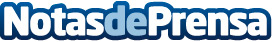 Epatineteelectrico.com: conseguir un gran patinete a un precio competitivoAl principio, el patinete eléctrico se consideraba simplemente un juego de niños y jóvenes, pero en la actualidad se ha convertido en la vía de transporte preferida de los españoles al ser un aparato fácil de llevar, con velocidad y enormemente cómodoDatos de contacto:Alvaro Lopez Para629456410Nota de prensa publicada en: https://www.notasdeprensa.es/epatineteelectrico-com-conseguir-un-gran Categorias: Nacional Ciclismo Consumo Dispositivos móviles Innovación Tecnológica http://www.notasdeprensa.es